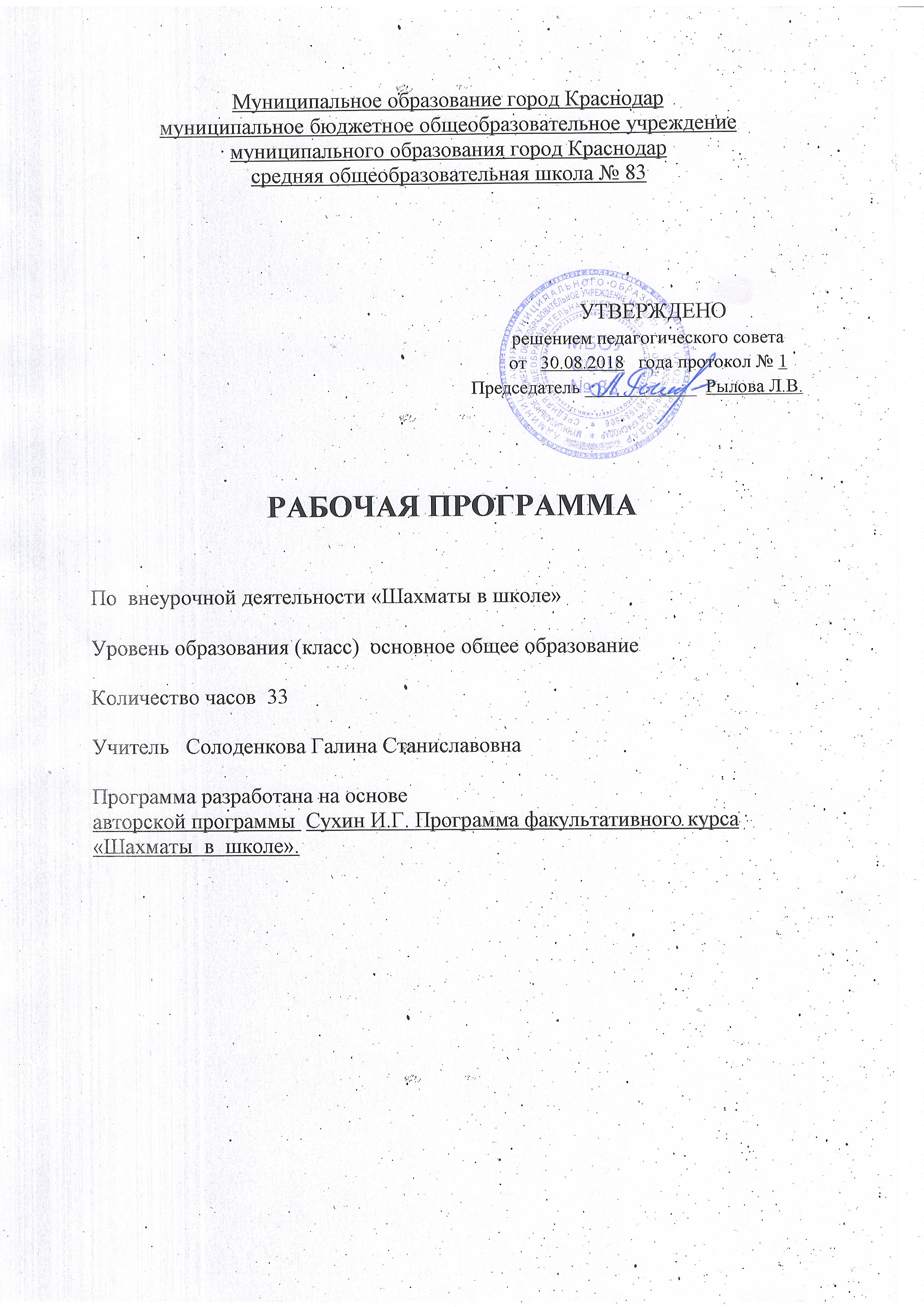 ПОЯСНИТЕЛЬНАЯ ЗАПИСКАРабочая программа составлена на основе ФГОС второго поколения, Примерной программы по внеурочной деятельности начального образования, программы факультативного курса «Шахматы – школе» Сухина И., рекомендованной Департаментом общего среднего образования Министерства образования Российской Федерации, Москва,«Просвещение», 2001 г.В начальной школе происходят радикальные изменения: на первый план выдвигается развивающая функция обучения, в значительной степени способствующая становлению личности младших школьников и наиболее полному раскрытию их творческих способностей.Ведение занятий позволяет реализовать многие позитивные идеи отечественных теоретиков и практиков – сделать обучение радостным, поддерживать устойчивый интерес к знаниям. Стержневым моментом занятий становится деятельность самих учащихся, когда они наблюдают, сравнивают, классифицируют, группируют, делают выводы, выясняют закономерности. При этом предусматривается широкое использование занимательного материала, включение в содержание занятий игровых ситуаций, чтение дидактических сказок и т.д.Шахматы в начальной школе положительно влияют на совершенствование у детей многих психических процессов и таких качеств, как восприятие, внимание, воображение, память, мышление, начальные формы волевого управления поведением.Обучение игре в шахматы с самого раннего возраста помогает многим детям не отставать в развитии от своих сверстников, открывает дорогу к творчеству сотням тысяч детей некоммуникативного типа. Расширение круга общения, возможностей полноценного самовыражения, самореализации позволяет этим детям преодолеть замкнутость, мнимую ущербность.Цель: развитие личных и профессиональных компетенций обучающихся посредством овладения искусством игры в шахматы.Задачи:содействовать интеллектуальному развитию обучающихся, развивать у школьников логическое и образное мышление, память, внимание, усидчивость;обучить детей стратегическим основам шахматной игры, методам долгосрочного и краткосрочного планирования действий во время партии;способствовать овладению ребятами важнейшими элементами шахматной тактики и техникой расчёта вариантов в практической игре;включить обучающихся в систематическое участие в шахматных соревнованиях и турнирах;привить любовь и интерес к шахматам и обучению в целом, формировать чувство уважения к сопернику, умение с достоинством преодолевать неудачи и трудности;развивать навыки работы в команде, способствовать освоению корпоративной шахматной культуры;формировать познавательную мотивацию в процессе обучения.Формы освоения искусства игры в шахматы довольно разнообразны, овладение ими происходит на всем маршруте освоения программы. С этой целью применяются различные формы работы: лекции; беседы; игровые и практические занятия; исследовательские работы; сеансы одновременной игры с руководителем; конкурсы по решению задач, этюдов; турниры; игры с гандикапом; игры различного типа на шахматную тематику; доклады по истории шахмат; анализы сыгранных на ответственныхтурнирах партий. Основным критерием отбора форм, методов работы с детьми является создание условий для осознанного личностного роста обучающегося.В целях обогащения и развития духовного мира каждого ребенка в педагогическом процессе используется богатейший потенциал шахмат – образовательный, культурный, духовный, воспитательный, спортивный, коммуникативный.Программа курса «Шахматная школа» рассчитана на 4 года освоения (по 1 часу в неделю с 1 по 4 класс).Прогнозируемые результаты1 год обучения В результате изучения данной программы учащийся приобретает представления:о шахматных терминах: белое и черное поле, горизонталь, вертикаль, диагональ, центр, партнеры, начальное положение, белые, черные, ход, взятие, стоять под боем, взятие на проходе, длинная и короткая рокировка, шах, мат, пат, ничья.о названиях шахматных фигур: ладья, слон, ферзь, конь, пешка, король, правила хода и взятия каждой фигуры. и умеет:ориентироваться на шахматной доске;играть каждой фигурой в отдельности и в совокупности с другими фигурами без нарушений правил шахматного кодекса;правильно помещать шахматную доске между партнерами;правильно расставлять фигуры перед игрой;различать горизонталь, вертикаль, диагональ;рокировать;объявлять шах;ставить мат;решать элементарные задачи на мат в один ход.2 год обучения Учащиеся должны знать:выигрышные стратегии матования одинокого короля; Уметь:ставить мат одинокому королю двумя ладьями, королем и ферзем, королем и ладьей из любой позиции;понимать причины своего выигрыша и проигрыша;сравнивать и анализировать действия других игроков;разыгрывать простейшие пешечные и ладейные эндшпили.год обучения Учащиеся должны знать:основные идеи комбинаций различных типов; Уметь:осуществлять простейшие комбинации;определять наиболее эффективные способы достижения результата.год обучения Учащиеся должны знать:понятия ограничения, открытой и полуоткрытой линии;слабые	и	сильные	поля,	силу	и	слабость	изолированных	пешек	в	центре, централизацию блокады; уметь:занимать и использовать открытые линии, 7 и 8 горизонтали;блокировать проходные пешки, оценивать качество расположения фигур;использовать базовые понятия.Требования к уровню подготовки учащихсяУЧЕБНО-ТЕМАТИЧЕСКОЕ ПЛАНИРОВАНИЕ I ГОДА ОБУЧЕНИЯСОДЕРЖАНИЕТема 1. Введение в образовательную программу.Теория.	Знакомство	с	программой	«Шахматная	школа».	Режим	занятий.Необходимое оборудование. Правила поведения на занятиях.Тема 2. Легенды и сказания о возникновении шахмат.Теория. Что такое шахматы и шахматная игра. Легенды о происхождении шахмат.Для чего нужно играть в шахматы.Тема 3. Шахматная доска.Теория. Шахматная доска. Белые и черные поля. Чередование белых и черных полей на шахматной доске. Шахматная доска и шахматные поля квадратные.Расположение доски между партнерами. Горизонтальная линия. Количество полей в горизонтали. Количество горизонталей на доске. Вертикальная линия. Количество полей в вертикали. Количество вертикалей на доске. Чередование белых и черных полей в горизонтали и вертикали. Диагональ. Отличие диагонали от горизонтали и вертикали.Количество полей в диагонали. Большая белая и большая черная диагонали. Короткие диагонали. Центр. Форма центра. Количество полей в центре.Практика. Дидактические игры «Вертикаль», «Горизонталь», «Диагональ».Тема 4. Шахматные фигуры.Теория. Фигуры белые и черные. Ладья, слон, ферзь, конь, пешка, король.Практика.   Дидактические   игры	«Волшебный   мешочек»,	«Угадай-ка»,	«Что общего?» и др.Тема 5. Начальная расстановка фигур.Теория. Начальное положение (начальная позиция); расположение каждой из фигур в начальной позиции; правило "ферзь любит свой цвет"; связь между горизонталями, вертикалями, диагоналями и начальной расстановкой фигур.Практика. Дидактические игры «Мешочек», «Да и нет» др.Тема 6. Ходы и взятие фигур.Теория. Правила хода и взятия каждой из фигур.ЛАДЬЯ. Место ладьи в начальном положении. Ход. Ход ладьи. Взятие.СЛОН. Место слона в начальном положении. Ход слона, взятие. Белопольные и чернопольные слоны. Разноцветные и одноцветные слоны. Качество. Легкая и тяжелая фигура.ФЕРЗЬ. Место ферзя в начальном положении. Ход ферзя, взятие. Ферзь – тяжелая фигура.КОНЬ. Место коня в начальном положении. Ход коня, взятие. Конь – легкая фигура.ПЕШКА. Место пешки в начальном положении. Ладейная, коневая, слоновая, ферзевая, королевская пешка. Ход пешки, взятие. Взятие на проходе. Превращение пешки.КОРОЛЬ. Место короля в начальном положении. Ход короля, взятие. Короля не бьют, но и под бой его ставить нельзя.Практика. «Игра на уничтожение», дидактические игры «Один в поле воин»,«Лабиринт», «Битва часовых», «Атака, еще раз атака», «Двойной удар», «Ограничение подвижности»Тема 7. Цель шахматной партии.Теория. Шах, мат, пат, ничья, мат в один ход, длинная и короткая рокировка и ее правила.ШАХ. Шах ферзем, ладьей, слоном, конем, пешкой. Защита от шаха. MAT. Цель игры. Мат ферзем, ладьей, слоном, конем, пешкой.НИЧЬЯ, ПАТ. Отличие пата от мата. Варианты ничьей. Примеры на пат. РОКИРОВКА. Длинная и короткая рокировка. Правила рокировки.Практика. Дидактические игры: «Шах – не шах», «5 шахов», «Защита от шаха»,«Мат – не мат», «Первый шах», «Рокировка».Тема 8. Игра всеми фигурам из начального положения.Теория. Общие положения о том, как начинать шахматную партию. Демонстрация коротких партий.Практика. Игра всеми фигурами из начального положения. Дидактические игры«Два хода» и др.Тема 9. Итоговое занятие.Практика. Повторение программного материала в форме конкурсов, мини- соревнований, турниров.Календарно-тематическое планированиеУЧЕБНО-ТЕМАТИЧЕСКОЕ ПЛАНИРОВАНИЕ II ГОДА ОБУЧЕНИЯПОЯСНИТЕЛЬНАЯ ЗАПИСКА.Новый учебный курс «Шахматы, второй год» - логическое продолжение начатой работы. Программа «Шахматы, второй год» предусматривает 33 учебных занятия, по одному занятию в неделю. Если на первом году обучения львиная доля времени отводилась изучению силы и слабости каждой шахматной фигуры, то теперь детям предстоит усваивать простейшие методы реализации материального и позиционного преимуществ. Важной вехой в овладении шахматными основами явится умение малышей ставить мат.Учебный курс включает в себя шесть тем: «Краткая история шахмат», «Шахматная нотация», «Ценность шахматных фигур», «Техника матования одинокого короля»,«Достижение мата без жертвы материала», «Шахматная комбинация».Программный материал второго года обучения несколько сложнее, чем материал первого года, ибо если раньше нужно было просто усвоить элементарные правила шахматной игры и возможности каждой отдельной фигуры, то теперь и обучающиеся, и педагог (не игравший прежде в шахматы) должны почувствовать, как фигуры взаимодействуют между собой при защите, атаке, постановке мата (для этого в учебнике и пособии приведены простейшие малофигурные положения).Шахматы – это целый волшебный мир, мир логики и эмоций, мир со своими взлётами и падениями, радостями и печалями. В наших силах подарить детям золотой ключик в этот волшебный мир. Так давайте же поможем детям поскорей войти в этот мир!К концу учебного года дети должны знать:-- обозначение горизонталей, вертикалей, полей, шахматных фигур;-- ценность шахматных фигур, сравнительную силу фигур.К концу учебного года дети должны уметь:-- записывать шахматную партию;-- матовать одинокого короля двумя ладьями, ферзем и ладьёй, королём и ферзем, королём и ладьёй;-- проводить элементарные комбинации.КОЛИЧЕСТВО ЧАСОВ: 33 КОЛИЧЕСТВО ЧАСОВ В НЕДЕЛЮ: 1В 1 четверти – 8 часовВо 2 четверти – 7 часовВ 3 четверти – 10 часовВ 4 четверти – 8 часовПланирование составлено на основе:1. Сухин И.Г. Программа факультативного курса для школы 1 – 3 и 1 – 4«Шахматы – школе». «Шахматы, второй год». Начальная школа, 1995г., №8.СОДЕРЖАНИЕТема 1. Вводное занятие.Теория. Поля, горизонталь, вертикаль, диагональ, центр. Ходы шахматных фигур. Шах, мат, пат. Начальное положение. Рокировка. Взятие на проходе. Превращение пешки. Варианты ничьей. Общие рекомендации о принципах разыгрывания дебюта.Практика. Игровая практика (игра всеми фигурами из начального положения). Задания на мат в один ход. Демонстрация коротких партий. Дидактические игры и задания “Две фигуры против целой армии”, “Убери лишние фигуры”, “Ходят только белые”, “Неотвратимый мат”. Игровая практика.Тема 2. История развития шахмат.Теория. Рождение шахмат. От чатуранги к шатранджу. Шахматы проникают в Европу.Тема 3. Шахматная нотация.Теория. Обозначение горизонталей и вертикалей, полей, шахматных фигур. Краткая и полная шахматная нотация. Запись шахматной партии. Запись начального положения.Практика. Дидактические игры и задания: “Назови вертикаль”; “Назови горизонталь”; «Назови диагональ», “Какого цвета поле?”, “Кто быстрее”, “Вижу цель”. Игровая практика.Тема 4. Ценность шахматных фигур.Теория. Ценность фигур. Сравнительная сила фигур. Достижение материального перевеса. Способы защиты.Практика. Дидактические игры и задания “Кто сильнее”, “Обе армии равны”,«Выигрыш материала», “Защита”. Игровая практика.Тема 5. Техника матования одинокого короля.Теория. Две ладьи против короля. Ферзь и ладья против короля. Король и ферзь против короля. Король и ладья против короля.Практика. Дидактические, игры и задания: “Шах или мат”, “Мат или пат”, “Мат в один ход”, “На крайнюю линию”, “В угол”, “Ограниченный король” и др. Игровая практика.Тема 6. Достижение мата без жертвы материала.Теория. Учебные положения на мат в два хода в дебюте, миттельшпиле и эндшпиле (начале, середине и конце игры). Защита от мата.Практика. Дидактические игры и задания: “Объяви мат в два хода”, “Защитись от мата”. Игровая практика.Тема 7. Шахматная комбинация.Теория. Достижение мата путем жертвы шахматного материала (матовые комбинации). Типы матовых комбинаций: темы разрушения королевского прикрытия, отвлечения, завлечения, блокировки, освобождения пространства, уничтожения защиты и др. Шахматные комбинации, ведущие к достижению материального перевеса. Комбинации для достижения ничьей (комбинации на вечный шах, патовые комбинации и др.).Практика. Дидактическое задание “Объяви мат в два хода”. Игровая практика. “Выигрыш материала”. Игровая практика. Дидактическое задание “Проведи пешку вферзи”. Игровая практика. “Сделай ничью”. Игровая практика. «Проведи комбинацию».Тема 8. Итоговое занятие.Практика. Проведение внутреннего турнира по итогам учебного года.Календарно-тематическое планированиеПРИМЕРНАЯ ТЕМАТИКА КУРСА (3-4 годы обучения)ОСНОВЫ ДЕБЮТА. Двух- и трехходовые партии. Невыгодность раннего ввода в игру ладей и ферзя. Игра на мат с первых ходов. Детский мат и защитаот него. Игра против “повторюшки-хрюшки”. Принципы игры в дебюте. Быстрейшее развитие фигур. Понятие о темпе. Гамбиты. Наказание “пешкоедов”. Борьба за центр. Безопасная позиция короля. Гармоничное пешечное расположение. Связка в дебюте. Коротко о дебютах.Дидактические задания“Мат в 1 ход”, “Поставь мат в 1 ход нерокированному королю”, “Поставь детский мат” Белые или черные начинают и объявляют противнику мат в 1 ход. “Поймай ладью”, “Поймай ферзя”. Здесь надо найти ход, после которого рано введенная в игру фигура противника неизбежно теряется или проигрывается за более слабую фигуру.“Защита от мата” Требуется найти ход, позволяющий избежать мата в 1 ход (как правило, в данном разделе в отличие от второго года обучения таких ходов несколько).“Выведи фигуру” Здесь определяется, какую фигуру на какое поле лучше развить.“Поставить мат в 1 ход “повторюшке”. Требуется объявить мат противнику, который слепо копирует ваши ходы.“Мат в 2 хода”. В учебных положениях белые начинают и дают черным мат в 2 хода.“Выигрыш	материала”,	“Накажи	“пешкоеда”.	Надо	провести	маневр, позволяющий получить материальное преимущество.“Можно ли побить пешку?”. Требуется определить, не приведет ли выигрыш пешки к проигрышу материала или мату.“Захвати центр”. Надо найти ход, ведущий к захвату центра.“Можно ли сделать рокировку?”. Тут надо определить, не нарушат ли белые правила игры, если рокируют.“В какую сторону можно рокировать?”. В этом задании определяется сторона, рокируя в которую белые не нарушают правил игры.“Чем бить черную фигуру?”. Здесь надо выполнить взятие, позволяющее избежать сдвоения пешек.“Сдвой противнику пешки”. Тут требуется так побить неприятельскую фигуру, чтобы у противника образовались сдвоенные пешки.ОСНОВЫ МИТТЕЛЬШПИЛЯ. Самые общие рекомендации о том, как играть в середине шахматной партии. Тактические приемы. Связка в миттельшпиле. Двойной удар. Открытое нападение. Открытый шах. Двойной шах. Матовые комбинации на мат в 3 хода и комбинации, ведущие к достижению материального перевеса на темы завлечения, отвлечения, блокировки, разрушения королевского прикрытия, освобождения пространства, уничтожения защиты, связки, “рентгена”, перекрытия и др. Комбинации для достижения ничьей.Дидактические задания“Выигрыш материала”. Надо провести типичный тактический прием, либо комбинацию, и остаться с лишним материалом.“Мат в 3 хода”. Здесь требуется пожертвовать материал и объявить красивый мат в 3 хода.“Сделай ничью” Нужно пожертвовать материал и добиться ничьей.ОСНОВЫ ЭНДШПИЛЯ. Элементарные окончания. Ферзь против слона, коня, ладьи (простые случаи), ферзя (при неудачном расположении неприятельского ферзя). Ладья против ладьи (при неудачном расположении неприятельской ладьи), слона (простые случаи), коня (простые случаи). Матование двумя слонами (простые случаи). Матование слоном и конем (простые случаи). Пешка против короля. Пешка проходит в ферзи без помощи своего короля. Правило “квадрата”. Пешка проходит в ферзи при помощи своего короля. Оппозиция. Пешка на седьмой, шестой, пятой, четвертой, третьей, второй горизонтали. Ключевые поля. Удивительные ничейные положения (два коня против короля, слон и пешка против короля, конь и пешка против короля). Самые общие рекомендации о том, как играть в эндшпиле.Дидактические задания“Мат в 2 хода”. Белые начинают и дают черным мат в 2 хода. “Мат в 3 хода”. Белые начинают и дают черным мат в 3 хода. “Выигрыш фигуры”. Белые проводят тактический удар и выигрывают фигуру.“Квадрат”. Надо определить, удастся ли провести пешку в ферзи. “Проведи пешку в ферзи”. Тут требуется провести пешку в ферзи.“Выигрыш	или	ничья?”.	Здесь	нужно	определить,	выиграно	ли	данное положение.“Куда отступить королем?”. Надо выяснить, на какое поле следует первым ходом отступить королем, чтобы добиться ничьей.“Путь к ничьей”. Точной игрой надо добиться ничьей.К концу учебного года дети должны знать:принципы игры в дебюте;основные тактические приемы;что означают термины: дебют, миттельшпиль, эндшпиль, темп, оппозиция, ключевые поля.К концу учебного года дети должны уметь:грамотно располагать шахматные фигуры в дебюте; находить несложные тактические удары и проводить комбинации;точно разыгрывать простейшие окончания.УЧЕБНО-ТЕМАТИЧЕСКОЕ ПЛАНИРОВАНИЕ III ГОДА ОБУЧЕНИЯСОДЕРЖАНИЕТема 1. Вводное занятие.Теория. Поля, горизонталь, вертикаль, диагональ, центр. Ходы фигур, взятие. Рокировка. Превращение пешки. Взятие на проходе. Шах, мат, пат. Начальное положение. Шахматная нотация. Обозначение горизонталей, вертикалей, полей. Обозначение шахматных фигур и терминов. Запись начального положения. Краткая и полная шахматная нотация. Запись шахматной партии. Ценность шахматных фигур.Практика. Пример матования одинокого короля. Решение учебных положений на мат в два хода без жертвы материала и с жертвой материала. Практика матования одинокого короля. Игровая практика с записью шахматной партии.Тема 2. История развития шахмат.Теория. История распространения шахмат в средние века. Шахматы в западном и восточном мире.Тема 3. Основа дебютаТеория. Двух- и трехходовые партии. Невыгодность раннего ввода в игру ладей и ферзя. Игра на мат с первых ходов. Детский мат и защита от него. Игра против “повторюшки-хрюшки”Практика. “Мат в 1 ход”, “Поставь мат в 1 ход нерокированному королю”, “Поставь детский мат”, “Поймай ладью”, “Поймай ферзя”, “Защита от мата”, “Выведи фигуру”. “Поставить мат в 1 ход “повторюшке”.Тема 4. Основы миттельшпиля.Теория. Общие рекомендации о том, как играть в середине шахматной партии. Тактические приемы. Связка в миттельшпиле. Двойной удар. Открытое нападение. Открытый шах. Двойной шах.Практика. Игровая практика. Дидактическое задание “Выигрыш материала”.Тема 5. Основы эндшпиля.Теория. Элементарные окончания. Ферзь против слона, коня, ладьи (простые случаи), ферзя (при неудачном расположении неприятельского ферзя). Ладья против ладьи (при неудачном расположении неприятельской ладьи), слона (простые случаи), коня (простые случаи). Матование двумя слонами (простые случаи). Матование слоном и конем (простые случаи). Пешка против короля. Пешка проходит в ферзи без помощи своего короля. Правило “квадрата”. Пешка проходит в ферзи при помощи своего короля.Практика. Дидактические задания “Мат в 2 хода, “Мат в 3 хода”, “Выигрыш фигуры”, “Квадрат”? “Проведи пешку в ферзи”. Игровая практика.Тема 6.Практика. Проведение и анализ турниров среди воспитанников «Шахматной школы»Календарно- тематическое планированиеУЧЕБНО-ТЕМАТИЧЕСКОЕ ПЛАНИРОВАНИЕ IV ГОДА ОБУЧЕНИЯСОДЕРЖАНИЕТема 1. Вводное занятие.Теория. Задачи на новый учебный год. Повторение теоретического материала.Практика. Диагностические турниры между воспитанниками. Анализ результатов турниров. Разбор типичных ошибок. Решение практических задач на устранение ошибок.Тема 2. История развития шахмат.Теория. Появление и распространение шахмат в России.Тема 3. Основы дебюта.Теория. Коротко о дебютах. Принципы игры в дебюте. Быстрейшее развитие фигур. Понятие о темпе. Гамбиты. Наказание “пешкоедов”. Борьба за центр. Безопасная позиция короля. Гармоничное пешечное расположение. Связка в дебюте.Практика. Практические задания: “Мат в 2 хода”, “Выигрыш материала”, “Накажи “пешкоеда”, “Нужно ли побить пешку?”; “Захвати центр”; “Можно ли сделать рокировку?” и др. Игровая практика.Тема 4. Основы миттельшпиля.Теория. Матовые комбинации на мат в 3 хода и комбинации, ведущие к достижению материального перевеса на темы завлечения, отвлечения, блокировки, разрушения королевского прикрытия, освобождения пространства, уничтожения защиты, связки, “рентгена”, перекрытия и др. Комбинации для достижения ничьей.Практика. Практические задания “Мат в 3 хода”, “Сделай ничью” и др.Тема 5. Основы эндшпиля.Теория. Оппозиция. Пешка на седьмой, шестой, пятой, четвертой, третьей, второй горизонтали. Ключевые поля. Удивительные ничейные положения (два коня против короля, слон и пешка против короля, конь и пешка против короля). Самые общие рекомендации о том, как играть в эндшпиле.Практика. “Выигрыш или ничья?”, определить, выиграно ли данное положение; “Куда отступить королем?”, надо выяснить, на какое поле следует первым ходом отступить королем, чтобы добиться ничьей; “Путь к ничьей”, точной игрой надо добиться ничьей.Тема 6. Итоговые занятия.Практика. Организация и проведение турниров среди учащихся «Шахматной школы», по итогам 4 лет обучения.Календарно – тематическое планирование.МАТЕРИАЛЬНО-ТЕХНИЧЕСКОЕ ОБЕСПЕЧЕНИЕ ПРОГРАММЫНа занятиях используются:магнитная демонстрационная доска с магнитными фигурами – 1 штука;шахматные часы – 2 штуки;таблицы к различным турнирам;раздаточные материалы для тренинга;вопросники к контрольным занятиям и викторинам;словарь шахматных терминов;комплекты шахматных фигур с досками – 10-12 штук;интерактивная шахматная доска.ЛИТЕРАТУРААвербах Ю. Что нужно знать об эндшпиле. М., 1979.Бареев И. Гроссмейстеры детского сада. М., 1995.Бронштейн Д. Самоучитель шахматной игры. М., 1982.Весела И., Веселы И. Шахматный букварь. М., 1983.Гик Е.Я. Компьютерные шахматы: Сборник. М.,1997Голенищев В. Программа подготовки юных шахматистов 3-го и 4-го разрядов.— М., 1969.Гришин В., Ильин Е. Шахматная азбука. М., 1980.Гродзенский С.Я. Шахматы в жизни ученых. М.,1983.Журавлев Н. В стране шахматных чудес. М., 1991.Злотник Б., Кузьмина С. Курс-минимум по шахматам. М., 1990.Иващенко С. Сборник шахматных комбинаций. Киев, 1986.Капабланка X. Р. Учебник шахматной игры. М., 1983.Карпов А. Е. Избранные партии. М., 1978.Костьев А. Учителю о шахматах. М., 1986.Ласкер Эм. Учебник шахматной игры. М., 1980.Лисицын Г. Заключительная часть шахматной партии. Л., 1956.Майзелис И. Шахматы. М., 1960.Макарычев С., Макарычева М. От А до ... М., 1995.Нимцович А. Моя система. М., 1984.Пожарский В.Н. Шахматный учебник. Рязань, 1994.Сухин И. Волшебные фигуры, или Шахматы для детей 2–5 лет. М., 1994.Сухин И. Приключения в Шахматной стране. М.,1991.Сухин И. 1000 самых знаменитых шахматных комбинаций. М., 2001.Сухин И. Удивительные приключения в Шахматной стране. М., 2000.Сухин И. Шахматы для самых маленьких. М., 2000.Сухин И. Шахматы, первый год, или Там клетки черно-белые чудес и тайн полны: Учебник для 1 класса четырёхлетней и трёхлетней начальной школы. Обнинск, 1998.Сухин И. Шахматы, первый год, или Учусь и учу. Пособие для учителя. Обнинск, 1999.Сухин И. Шахматы, второй год, или Учусь и учу. Пособие для учителя. Обнинск, 2002.Сухин И. Шахматы, третий год, или Тайны королевской игры. Обнинск, 2004.Сухин И. Шахматы, третий год, или Учусь и учу. Обнинск, 2005.Суэтин И. Как играть дебют. М., 1981.Таль М.Н., Дамский Я.В. Атака. М., 1997.Туров Б.И. Жемчужины шахматного творчества. М., 1981.Фишер Р. Мои 60 памятных партий. М., 1981.Шахматный словарь / Сост. Г. Гейлер. М., 1964.Шахматы — школе / Сост. Б. Гершунский и др. М., 1991.Шахматы как предмет обучения и вид соревновательной деятельности. М.,1986.Шумилин Н. Практикум по тактике. М., 1993.Яковлев Н., Костров В. Шахматный задачник. СПб., 1994.№п/пРаздел учебногокурсаКомпетенции1ШАХМАТНАЯ ДОСКАЛичностная компетенция: уметь активно включаться в коллективную деятельность со сверстниками в достижении общей цели.Метапредметная компетенция: находить ошибки при выполнении заданий, отбирать способы их исправления, играть честно, дружно, соблюдая установленные правила.Коммуникативная компетенция: знакомство с учителем и одноклассниками,умение вступать в диалог.2ШАХМАТНЫЕ ФИГУРЫЛичностная компетенция: проявлять положительные качества личности и управлять своими эмоциями в различных (нестандартных) ситуациях и условиях.Метапредметная компетенция: находить ошибки при выполнении заданий, отбирать способы их исправления, играть честно, дружно, соблюдая установленные правила.Коммуникативная компетенция: управлять эмоциями при общении со сверстниками и взрослыми, сохранять хладнокровие, сдержанность, рассудительность, играть смело, с инициативой, согласуя действия с товарищами, проявлять больше выдумки и смекалки.345НАЧАЛЬНАЯ РАССТАНОВКА ФИГУРХОДЫ И ВЗЯТИЕ ФИГУР(основная тема учебного курса).ЦЕЛЬШАХМАТНОЙ ПАРТИИЛичностная компетенция: четко выполнять игровые  правила, приемы, команды. Оказывать помощь сверстникам в освоении новых упражнений, уметь анализировать их технику, выявлять ошибки и активно помогать в их исправлении.Метапредметная компетенция: организовывать самостоятельную деятельность с учетом требований ее безопасности, сохранности инвентаря и оборудования, организации места занятий.Коммуникативная компетенция: управлять эмоциями при общении со сверстниками и взрослыми, сохранять хладнокровие, сдержанность, рассудительность, играть смело, с инициативой, согласуя действия с товарищами.Личностная компетенция: четко выполнять игровые  правила, приемы, команды. Оказывать помощь сверстникам в освоении новых упражнений, уметь анализировать их технику, выявлять ошибки и активно помогать в их исправлении.Метапредметная компетенция: организовывать самостоятельную деятельность с учетом требований ее безопасности, сохранности инвентаря и оборудования, организации места занятий.Коммуникативная компетенция: управлять эмоциями при общении со сверстниками и взрослыми, сохранять хладнокровие, сдержанность, рассудительность, играть смело, с инициативой, согласуя действия с товарищами.Личностная компетенция: уметь активно включаться в коллективную деятельность со сверстниками в достижении общей цели.Метапредметная компетенция: находить ошибки при выполнении заданий, отбирать способы их исправления, играть честно, дружно, соблюдая установленные правила.Коммуникативная компетенция: знакомство с учителем и одноклассниками,умение вступать в диалог.6ИГРА ВСЕМИ ФИГУРАМИ ИЗ НАЧАЛЬНОГО ПОЛОЖЕНИЯЛичностная компетенция: проявлять положительные качества личности и управлять своими эмоциями в различных (нестандартных) ситуациях и условиях.Метапредметная компетенция: находить ошибки при выполнении заданий, отбирать способы их исправления, играть честно, дружно, соблюдая установленные правила.Коммуникативная компетенция: управлять эмоциями при общении со сверстниками и взрослыми, сохранять хладнокровие, сдержанность, рассудительность, играть смело, с инициативой, согласуя действия с товарищами.№Основные блокиКоличество часовКоличество часовКоличество часовВсегоТеорияПрактика1Вводное занятие. Инструктаж по технике безопасности.112Шахматная доска3123Шахматные фигуры.7344Начальная расстановка фигур.115Ходы и взятие фигур10466Цель шахматной партии.7347.Игра всеми фигурами из начального положения.44331320ВсегоВсего331320ТемаХарактеристика деятельности учащихсяУУД1.	Вводное занятие.Знакомство с техникой безопасности во	время	проведения	занятий.Знакомство	с	режимом	работы кружка.2.	Шахматная доскаЧтение	и	инсценировка дидактической сказки «Удивительные приключения шахматной доски», знакомство с шахматной доской. Белые и черные поля. Чередование белых и черных полей на шахматнойдоске. Шахматная доска и шахматная доска квадратные.3.	Шахматная доска.Расположение	доски	между партнерами. Горизонтальная линия. Количество полей в горизонтали. Количество горизонталей на доске. Вертикальная линия. Количество полей в вертикали. Количество вертикалей на доске. Чередование белых и черных полей в горизонтали ивертикали.Познавательные Общеучебные действияУмение осознано строить речевое высказывание в устной форме;Выделение познавательной цели;Выбор наиболее эффективного способа решения;У П логические действияАнализ объектовСинтез как составление частей целого;Доказательство;построение логической цепи рассужденийКоммуникативные УУДПостановка вопросов;Умение выражать свои мысли полно и точно;Разрешение конфликтов.Управлениедействиями партнера( оценка, коррекция)Регулятивные УУДЦелеполагание;Волевая4.	Шахматная доска.Диагональ. Отличие диагонали от вертикали и горизонтали. Количество полей в диагонали. Большая белая и большая черная диагонали. Центр. Форма. Инсценировка дидактической сказки «Приключения на шахматнойдоске».Познавательные Общеучебные действияУмение осознано строить речевое высказывание в устной форме;Выделение познавательной цели;Выбор наиболее эффективного способа решения;У П логические действияАнализ объектовСинтез как составление частей целого;Доказательство;построение логической цепи рассужденийКоммуникативные УУДПостановка вопросов;Умение выражать свои мысли полно и точно;Разрешение конфликтов.Управлениедействиями партнера( оценка, коррекция)Регулятивные УУДЦелеполагание;Волевая5.	Шахматные фигуры.Дидактическая	игра	«Волшебный мешочек». Белые и черные. Ладья,слон, ферзь, конь, пешка, король.Познавательные Общеучебные действияУмение осознано строить речевое высказывание в устной форме;Выделение познавательной цели;Выбор наиболее эффективного способа решения;У П логические действияАнализ объектовСинтез как составление частей целого;Доказательство;построение логической цепи рассужденийКоммуникативные УУДПостановка вопросов;Умение выражать свои мысли полно и точно;Разрешение конфликтов.Управлениедействиями партнера( оценка, коррекция)Регулятивные УУДЦелеполагание;Волевая6.Начальное положениеРасстановка фигур перед шахматной партией. Правило «ферзь любит свой цвет». Связь между горизонталями, вертикалями, диагоналями и начальным положением фигур. Дидактическое задание из игры«Волшебный мешочек».Познавательные Общеучебные действияУмение осознано строить речевое высказывание в устной форме;Выделение познавательной цели;Выбор наиболее эффективного способа решения;У П логические действияАнализ объектовСинтез как составление частей целого;Доказательство;построение логической цепи рассужденийКоммуникативные УУДПостановка вопросов;Умение выражать свои мысли полно и точно;Разрешение конфликтов.Управлениедействиями партнера( оценка, коррекция)Регулятивные УУДЦелеполагание;Волевая7. Ладья.Дидактическое	задание	из	игры«Лабиринт». Место ладьи в начальном положении. Ход. Ход ладьи. Взятие.Познавательные Общеучебные действияУмение осознано строить речевое высказывание в устной форме;Выделение познавательной цели;Выбор наиболее эффективного способа решения;У П логические действияАнализ объектовСинтез как составление частей целого;Доказательство;построение логической цепи рассужденийКоммуникативные УУДПостановка вопросов;Умение выражать свои мысли полно и точно;Разрешение конфликтов.Управлениедействиями партнера( оценка, коррекция)Регулятивные УУДЦелеполагание;Волевая8. Ладья.Дидактические игры: «Захват контрольного поля», «Защита контрольного поля», «Игра науничтожение».Познавательные Общеучебные действияУмение осознано строить речевое высказывание в устной форме;Выделение познавательной цели;Выбор наиболее эффективного способа решения;У П логические действияАнализ объектовСинтез как составление частей целого;Доказательство;построение логической цепи рассужденийКоммуникативные УУДПостановка вопросов;Умение выражать свои мысли полно и точно;Разрешение конфликтов.Управлениедействиями партнера( оценка, коррекция)Регулятивные УУДЦелеполагание;Волевая9. Слон.Место слона в начальном положении.Познавательные Общеучебные действияУмение осознано строить речевое высказывание в устной форме;Выделение познавательной цели;Выбор наиболее эффективного способа решения;У П логические действияАнализ объектовСинтез как составление частей целого;Доказательство;построение логической цепи рассужденийКоммуникативные УУДПостановка вопросов;Умение выражать свои мысли полно и точно;Разрешение конфликтов.Управлениедействиями партнера( оценка, коррекция)Регулятивные УУДЦелеполагание;ВолеваяХод слона, взятие. Белопольные и чернопольные слоны. Разноцветные и одноцветные слоны. Качество. Легкие и тяжелые фигуры. Дидактическоезадание «Лабиринт».саморегуляцияПрогнозирование уровня усвоенияОценка;Коррекция Личностные УУДСмыслополагание.10. Слон.Дидактические игры «Захват контрольного поля», «Защита контрольного поля», «Игра науничтожение».саморегуляцияПрогнозирование уровня усвоенияОценка;Коррекция Личностные УУДСмыслополагание.11. Ладья против слона.Дидактические задания «Перехитри часовых», «Сними часовых», «Атака неприятельской фигуры», «Двойнойудар».саморегуляцияПрогнозирование уровня усвоенияОценка;Коррекция Личностные УУДСмыслополагание.12. Ферзь.Место ферзя в начальном положении. Ход ферзя, взятие. Ферзь – тяжелая фигура. Дидактические задания«Лабиринт», «Перехвати часовых».саморегуляцияПрогнозирование уровня усвоенияОценка;Коррекция Личностные УУДСмыслополагание.13. Ферзь.Дидактические игры «Захват контрольного поля», «Защита контрольного поля», «Игра науничтожение».14. Ферзь противладьи слона.Дидактические задания «Лабиринт»,«Перехвати часовых».15. Конь.Место коня в начальном положении. Ход коня, взятие. Конь – легкая фигура. Дидактические задания«Лабиринт», «Перехвати часовых».16. Конь.Дидактические		игры		«Захват контрольного	поля»,	«Защитаконтрольного	поля»,	«Игра	на уничтожение».17. Конь против ферзя,	ладьи,слона.Дидактические задания «Лабиринт»,«Перехвати часовых».18. Пешка.Место пешки в начальном положении. Лодейная, коневая, слоновая, ферзевая, королевская пешка. Ход пешки, взятие. Взятие на проходе. Превращение пешки. Дидактические задания «Лабиринт», «Перехватичасовых».19. Пешка.Дидактические игры «Захват контрольного поля», «Защита контрольного поля», «Игра науничтожение».20. Пешка против ферзя,	ладьи,слона, коня.Дидактические задания «Лабиринт»,«Перехвати часовых».21. Король.Место короля в начальном положении. Ход короля, взятие. Короля  не  бьют,  но  и  под  бой  егоставить        нельзя.       Дидактическиезадания	«Лабиринт»,	«Перехватичасовых».22. Король противдругих фигур.Дидактические задания «Лабиринт»,«Перехвати часовых».23. Шах.Шах ферзем, ладьей, слоном, конем, пешкой. Защита от шаха. Дидактические задания «Шах или не шах», «Дай шах», «Пять шахов»,«Защита от шаха».24. Шах.Открытый шах. Двойной шах. Дидактический задания «Дай открытый шах», «Дай двойной шах».Дидактическая игра «Первый шах».25. Мат.Цель игры. Мат ферзем, ладьей, слоном,	конем	пешкой. Дидактическое задание «Мат или немат».26. Мат.Мат в один ход. Мат в один ход ферзем, ладьей, слоном, конем, пешкой. Дидактические задания»Матв один ход».27. Мат.Мат в один ход. Сложные примеры с большим числом шахматных фигур. Дидактическое задание «Дай мат водин ход».28. Ничья, пат.Отличие пата от мата. Варианты ничьей. Примеры на пат. Дидактические задания «Пат или непат».29. Рокировка.Длинная		и	короткая	рокировка. Правила	рокировки.	Дидактическоезадание «Рокировка».30.	Шахматная партияИгра всеми фигурами из начального положения. Дидактическая игра «Двахода».31.Шахматная партия.Самые	общие	рекомендации	о принципах	разыгрывании	дебюта.Игра всеми фигурами из начального положения.32.	Шахматная партия.Демонстрация коротких партий. Игравсеми	фигурами	из	начального положения.33.	Повторение программногоматериала.Демонстрация коротких партий. Игра всеми	фигурами	из	начальногоположения.№№ п.п.Раздел, темаКоличество часовКоличество часовКоличество часов№№ п.п.Раздел, темаВсегоТеорияПрактика1.Повторение пройденного материала2112.История развития шахмат11-3.Шахматная нотация2114.Ценность шахматных фигур4225.Техника матования одинокого короля4136.Достижение мата без жертвы материала3127.Шахматная комбинация153128.Повторение программного материала2-2Итого331023№№ п/пКоли- чество часовТема уроковФормируемые умения и навыки11Повторение пройденного материала.Повторить: поля; горизонталь, вертикаль, диагональ, центр; ходы шахматных фигур; шах, мат, пат; начальное положение. Игровая практика (игра всеми фигурами из начальногоположения).21Повторение пройденного материала.Повторить: рокировка; взятие на проходе; превращение пешки; варианты ничьей. Знать самые общие рекомендации о принципах разыгрывания дебюта. Уметь ставить мат в один ход. Демонстрация коротких партий. Игроваяпрактика.31Краткая история шахмат.Знать происхождение шахмат, легенды о шахматах. Чемпионы мира по шахматам. Игровая практика.41Шахматная нотация.Знать обозначение горизонталей, вертикалей, полей. Игровая практика. На этом занятии дети, делая ход, проговаривают, какая фигура с какогополя, на какое идёт.51Шахматная нотация.Знать обозначение шахматных фигур и терминов. Уметь записывать начальное положение. Знать краткую и полную шахматную нотацию. Уметь вести запись шахматной партии. Игровая практика (с записью партии илифрагмента партии).61Ценность шахматных фигур.Знать ценность фигур. Уметь сравнивать силы фигур.	Достижение	материального	перевеса«Выигрыш материала» (выигрыш ферзя).71Ценность шахматных фигур.Уметь	достигать	материального	перевеса (выигрыш ладьи, слона, коня). Игровая практика.81Ценность шахматных фигур.Уметь достигать материального перевеса (выигрыш пешки). Знать способы зашиты (уничтожение атакующей фигуры, уход из-подбоя). Игровая практика.91Ценность шахматных фигур.Защита атакованной фигуры другой своей фигурой, перекрытие, контратака. Игровая практика.101Техника матования одинокогокороля.Две ладьи против короля (шах, мат или пат). Уметь ставить мат в один, два хода. Игровая практика.111Техника матования одинокогокороля.Ферзь и ладья против короля (шах, мат или пат). Уметь ставить мат в один, два хода. Игровая практика.121Техника матования одинокогокороля.Ферзь и король против короля (шах, мат или пат). Уметь ставить мат в один, два хода. Игровая практика.131Техника матованияодинокого короля.Ладья и король против короля (шах, мат или пат). Уметь ставить мат в один, два хода. Игровая практика.141Достижение мата без жертвыматериала.Знать, что такое цугцванг. Уметь ставить мат в один, два хода в эндшпиле и защищаться от мата. Игровая практика.151Достижение мата без жертвыматериала.Знать положения на мат в два хода в миттельшпиле. Уметь защищаться от мата. Игровая практика.161Достижение мата без жертвыматериала.Знать положения на мат в два хода в дебюте. Уметь защищаться от мата. Игровая практика.171Шахматная комбинация.Знать матовые комбинации, темы комбинаций. Игровая практика.181Шахматная комбинация.Знать матовые комбинации, темы завлечений. Игровая практика.191Шахматная комбинация.Знать матовые комбинации, темы блокировки. Игровая практика.201Шахматная комбинация.Знать матовые комбинации, темы разрушения королевского прикрытия. Игровая практика.211Шахматная комбинация.Знать матовые комбинации, темы освобождения пространства. Игровая практика.Знать матовые комбинации, темы освобождения пространства. Игровая практика.Знать матовые комбинации, темы освобождения пространства. Игровая практика.Знать матовые комбинации, темы освобождения пространства. Игровая практика.Знать матовые комбинации, темы освобождения пространства. Игровая практика.221Шахматная комбинация.Знать матовые комбинации, другие темы комбинаций и сочетание тематических приемов. Игровая практика.Знать матовые комбинации, другие темы комбинаций и сочетание тематических приемов. Игровая практика.Знать матовые комбинации, другие темы комбинаций и сочетание тематических приемов. Игровая практика.Знать матовые комбинации, другие темы комбинаций и сочетание тематических приемов. Игровая практика.Знать матовые комбинации, другие темы комбинаций и сочетание тематических приемов. Игровая практика.231Шахматная комбинация.Знать	комбинации,	ведущие	к	достижению материального перевеса. Игровая практика.Знать	комбинации,	ведущие	к	достижению материального перевеса. Игровая практика.Знать	комбинации,	ведущие	к	достижению материального перевеса. Игровая практика.Знать	комбинации,	ведущие	к	достижению материального перевеса. Игровая практика.Знать	комбинации,	ведущие	к	достижению материального перевеса. Игровая практика.241Шахматная комбинация.Знать	комбинации,	ведущие	к	достижению материального перевеса. Игровая практика.Знать	комбинации,	ведущие	к	достижению материального перевеса. Игровая практика.Знать	комбинации,	ведущие	к	достижению материального перевеса. Игровая практика.Знать	комбинации,	ведущие	к	достижению материального перевеса. Игровая практика.Знать	комбинации,	ведущие	к	достижению материального перевеса. Игровая практика.251Шахматная комбинация.Знать	комбинации,	ведущие	к	достижению материального перевеса. Игровая практика.Знать	комбинации,	ведущие	к	достижению материального перевеса. Игровая практика.Знать	комбинации,	ведущие	к	достижению материального перевеса. Игровая практика.Знать	комбинации,	ведущие	к	достижению материального перевеса. Игровая практика.Знать	комбинации,	ведущие	к	достижению материального перевеса. Игровая практика.261Шахматная комбинация.Знать	комбинации,	ведущие	к	достижению материального перевеса. Игровая практика.Знать	комбинации,	ведущие	к	достижению материального перевеса. Игровая практика.Знать	комбинации,	ведущие	к	достижению материального перевеса. Игровая практика.Знать	комбинации,	ведущие	к	достижению материального перевеса. Игровая практика.Знать	комбинации,	ведущие	к	достижению материального перевеса. Игровая практика.271Шахматная комбинация.Знать	комбинации,	ведущие	к	достижению материального перевеса. Игровая практика.Знать	комбинации,	ведущие	к	достижению материального перевеса. Игровая практика.Знать	комбинации,	ведущие	к	достижению материального перевеса. Игровая практика.Знать	комбинации,	ведущие	к	достижению материального перевеса. Игровая практика.Знать	комбинации,	ведущие	к	достижению материального перевеса. Игровая практика.281Шахматная комбинация.Знать	комбинации,	ведущие	к	достижению ничьей. Игровая практика.Знать	комбинации,	ведущие	к	достижению ничьей. Игровая практика.Знать	комбинации,	ведущие	к	достижению ничьей. Игровая практика.Знать	комбинации,	ведущие	к	достижению ничьей. Игровая практика.Знать	комбинации,	ведущие	к	достижению ничьей. Игровая практика.291Шахматная комбинация.Знать	комбинации,	ведущие	к	достижению ничьей. Игровая практика.Знать	комбинации,	ведущие	к	достижению ничьей. Игровая практика.Знать	комбинации,	ведущие	к	достижению ничьей. Игровая практика.Знать	комбинации,	ведущие	к	достижению ничьей. Игровая практика.Знать	комбинации,	ведущие	к	достижению ничьей. Игровая практика.301Шахматная комбинация.Типичные практика.комбинациивдебюте.Игровая311Шахматная комбинация.Типичные практика.комбинациивдебюте.Игровая321Повторение программного материала.331Повторение программного материала.№№ п.п.Раздел, темаКоличество часовКоличество часовКоличество часов№№ п.п.Раздел, темаВсегоТеорияПрактика1.Вводное занятие2112.История развития шахмат22-3.Основы дебюта10374.Основы миттельшпиля8355.Основы эндшпиля10376.Итоговые занятия2-2Итого341222№№ п/пКоли- чествочасовТема уроков11Повторение пройденного материала.Просмотр диафильмов “Приключения в Шахматной стране. Первый шаг в мир шахмат” и “Книга шахматной мудрости. Второй шаг в мир шахмат”. Поля, горизонталь, вертикаль, диагональ, центр. Ходы фигур, взятие. Рокировка. Превращение пешки. Взятие напроходе. Шах, мат, пат. Начальное положение.21Игровая практика.31Повторение пройденного материала.Шахматная	нотация.	Обозначение горизонталей, вертикалей, полей. Обозначение шахматных фигур и терминов. Запись начального положения. Краткая и полная шахматная нотация. Запись шахматной партии. Ценность шахматных фигур. Пример матования одинокого короля. Решение учебных положений на мат в два хода без жертвы материала и с жертвой материала (из учебникавторого года обучения).41Игровая практикаПрактика матования одинокого короля (дети играют попарно). Игровая практика с записьюшахматной партии.51Основы дебюта.Двух- и трехходовые партии. Выявление причин поражения в них одной из сторон. Дидактическое задание “Мат в 1 ход” (навтором либо третьем ходу партии).61Игроваяпрактика.. Решение задания “Мат в 1 ход”.71Основы дебюта.Невыгодность раннего ввода в игру ладей иферзя. Дидактические задания “Поймай ладью”, “Поймай ферзя”.81Игроваяпрактика.Решение заданий “Поймай ладью”, “Поймайферзя”.91Основы дебюта.Игра “на мат” с первых ходов партии. Детский мат. Защита. Дидактические задания “Поставьдетский мат”, “Защитись от мата”.101Игроваяпрактика.Решение заданий.111Основы дебюта.Вариации на тему детского мата. Другие угрозыбыстрого мата в дебюте. Защита. Как отражать скороспелый	дебютный	наскок	противника.Дидактические задания “Поставь детский мат”,“Мат в 1 ход”, “Защитись от мата”.121Игроваяпрактика.Решение заданий.131Основы дебюта.. “Повторюшка-хрюшка” (черные копируют ходы белых). Наказание “повторюшек”. Дидактические задания “Поставь мат в 1 ход “повторюшке”, “Выиграй фигуру у“повторюшки”.141Игроваяпрактика.Решение заданий.151Основы дебюта.Принципы игры в дебюте. Быстрейшее развитие фигур. Темпы. Гамбиты. Дидактическое задание“Выведи фигуру”.161Игроваяпрактика.Решение задания “Выведи фигуру”.171Основы дебюта.Наказание за несоблюдение принципа быстрейшего развития фигур. “Пешкоедство”. Неразумность игры в дебюте одними пешками (с исключениями из правила). Дидактические задания “Мат в два хода”, “Выигрышматериала”, “Накажи “пешкоеда”, “Можно ли побить пешку?”.181Игроваяпрактика.Решение заданий.191Основы дебюта.Принципы игры в дебюте. Борьба за центр. Гамбит Эванса. Королевский гамбит. Ферзевый гамбит. Дидактические задания “Захватицентр”, “Выиграй фигуру”.201Игроваяпрактика.Решение заданий.211Основы дебюта.Принципы игры в дебюте. Безопасное положение короля. Рокировка. Дидактические задания “Можно ли сделать рокировку?”, “В какую сторону можно рокировать?”, “Поставь мат в 1 ход нерокированному королю”, “Поставь мат в 2 хода нерокированному королю”, “Не получат ли белые мат в 1 ход,если рокируют?”.221Игроваяпрактика.Решение заданий.231Основы дебюта.Принципы игры в дебюте. Гармоничное пешечное расположение. Какие бывают пешки. Дидактические задания “Чем бить чернуюфигуру?”, “Сдвой противнику пешки”.241Игроваяпрактика.Решение заданий.251Основы дебюта.Связка в дебюте. Полная и неполная связка. Дидактические задания “Выиграй фигуру”, “Сдвой противнику пешки”, “Успешноеразвязывание”.261ИгроваяРешение заданий.практика.271Основыдебюта.Очень	коротко	о	дебютах.	Открытые,полуоткрытые и закрытые дебюты.281Игроваяпрактика.291Основымиттельшпиля.Самые общие рекомендации о том, как играть вмиттельшпиле.301Игроваяпрактика.311Основы миттельшпиля.Тактические приемы. Связка в миттельшпиле. Двойной	удар.	Дидактическое	задание“Выигрыш материала”.321Игроваяпрактика.Решение задания “Выигрыш материала”.331Основы миттельшпиля.Тактические	приемы.	Открытое	нападение.Открытый шах. Двойной шах. Дидактическое задание “Выигрыш материала”.341Повторениепройденного материала.Решение задания “Выигрыш материала”.№№ п.п.Раздел, темаКоличество часовКоличество часовКоличество часов№№ п.п.Раздел, темаВсегоТеорияПрактика1.Вводное занятие.2112.История развития шахмат22-3.Основы дебюта.10374.Основы миттельшпиля.8355.Основы эндшпиля.10376.Итоговые занятия2-2Итого341222№№ п/пКоли- чествочасовТема уроков11Вводный урокПовторение пройденного материала.21Основы миттельшпиля.Матовые комбинации (на мат в 3 хода) и комбинации, ведущие к достижению материального перевеса. Темы завлечения,отвлечения, блокировки. Дидактические задания “Объяви мат в 3 хода”, “Выигрыш материала”.31Игроваяпрактика.Решение заданий.41Основы миттельшпиля.. Матовые комбинации и комбинации, ведущие к достижению материального перевеса. Темы разрушения королевского прикрытия, освобождения пространства, уничтожения защиты. Дидактические задания “Объяви мат в3 хода”, “Выигрыш материала”.51Игроваяпрактика.Решение заданий.61Основы миттельшпиля.Матовые комбинации и комбинации, ведущие к достижению материального перевеса. Темы связки, “рентгена”, перекрытия. Дидактические задания “Объяви мат в 3 хода”, “Выигрышматериала”.71Игроваяпрактика.Решение заданий.81Основы миттельшпиля.Матовые комбинации и комбинации, ведущие к достижению материального перевеса. Другие темы комбинаций и сочетание тематических приемов. Дидактические задания “Объяви мат в3 хода”, “Выигрыш материала”.91Игроваяпрактика.Решение заданий.101Основы миттельшпиля.Комбинации для достижения ничьей. Патовые комбинации. Комбинации на вечный шах.Дидактическое задание “Сделай ничью”.111Игроваяпрактика.. Решение задания “Сделай ничью”.121Основымиттельшпиля.Классическое наследие. “Бессмертная” партия.“Вечнозеленая” партия.131Игроваяпрактика.141Основы эндшпиляЛадья против ладьи. Ферзь против ферзя. Ферзь против ладьи (простые случаи). Дидактические задания “Мат в 2 хода”, “Мат в 3 хода”,“Выигрыш фигуры”.15Игроваяпрактика.Решение заданий.161Основы эндшпиляФерзь против слона. Ферзь против коня. Ладья против слона (простые случаи). Ладья против коня (простые случаи). Дидактические задания “Мат в 2 хода”, “Мат в 3 хода”, “Выигрышфигуры”.171Игроваяпрактика.Решение заданий.181Основы эндшпиля. Матование двумя слонами (простые случаи). Матование слоном и конем (простые случаи). Дидактические задания “Мат в 2 хода”, “Мат в 3хода”.191Игроваяпрактика.Решение заданий.201Основы эндшпиляПешка против короля. Когда пешка проходит в ферзи без помощи своего короля. Правило“квадрата”. Дидактическое задание “Квадрат”.211Игроваяпрактика.Решение задания “Квадрат”.221Основы эндшпиляПешка против короля. Белая пешка на седьмой и шестой горизонталях. Король помогает своей пешке. Оппозиция. Дидактические задания “Мат в 2 хода”, “Мат в 3 хода”, “Проведи пешкув ферзи”, “Выигрыш или ничья?”, “Куда отступить королем?”.231Игроваяпрактика.Решение заданий.241Основы эндшпиляПешка против короля. Белая пешка на пятой горизонтали. Король ведет свою пешку за собой. Дидактические задания “Мат в 3 хода”,“Проведи пешку в ферзи”, “Выигрыш илиничья?”, “Куда отступить королем?”.251Игроваяпрактика.Решение заданий.261Основы эндшпиляПешка против короля. Белая пешка на второй, третьей, четвертой горизонталях. Ключевые поля. Дидактические задания “Проведи пешку в ферзи”, “Выигрыш или ничья?”, “Кудаотступить королем?”.271Игроваяпрактика.Решение заданий.281Основы эндшпиля. Удивительные ничейные положения. Два коня против короля. Слон и пешка против короля.Конь и пешка против короля. Дидактические задания “Куда отступить королем?”, “Путь к ничьей”.291Игроваяпрактика.Решение заданий.301Основыэндшпиля. Самые общие рекомендации о том, как игратьв эндшпиле.311Игроваяпрактика.Решение заданий.321Игроваяпрактика.Турниры, соревнования.331Игроваяпрактика.Турниры, соревнования.341Повторение программногоматериала.